University of Illinois Springfield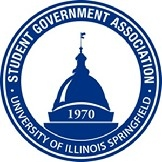 Student Government Association Resolution #11Resolution Title: Bingo Night with the ChancellorResolution Sponsor: President Jarrod J. KnapperWhereas, the SGA aims to serve the student body of UIS, andWhereas, SGA should host events that students will enjoy, while partnering with campus partners to encourage collaboration, andWhereas, the SGA president has been working with the Chancellor of UIS to put forward an event to meet with students in a fun setting, while also discussing issues, andWhereas, the SGA president and UIS Chancellor decided on a bingo night, andWhereas, it is important that SGA members be present and accessible to the students they serve, andWhereas, SGA members will be encouraged to attend this event, andWhereas, this bingo event will provide prizes for winners.Therefore, Be It Resolved, that SGA members will be encouraged to attend Bingo Night with the Chancellor, andTherefore, Be It Further Resolved, that SGA will allocate $300 to funding prizes for this event, with any unused funds being returned to the SGA budget.______________________                                                          ______________________Signature of Secretary							Signature of President